БІЛОЦЕРКІВСЬКА МІСЬКА РАДА	КИЇВСЬКОЇ ОБЛАСТІ	Р І Ш Е Н Н Явід 17 лютого 2022 року                                                             		№ 2702-27-VIIIПро розгляд заяви про надання дозволу на розроблення проекту землеустрою щодо відведення земельної ділянки комунальної власності в оренду громадянці Онопрієнко Ользі Миколаївні Розглянувши подання постійної комісії з питань земельних відносин та земельного кадастру, планування території, будівництва, архітектури, охорони пам’яток, історичного середовища до міського голови від 10 лютого 2022 року №267/02-17, протокол постійної комісії з питань  земельних відносин та земельного кадастру, планування території, будівництва, архітектури, охорони пам’яток, історичного середовища від 21 січня 2022 року № 44, заяву громадянки Онопрієнко Ольги Миколаївни від 12 січня 2022 року №15.1-07/74 та додані до заяви документи,  відповідно до статей 12, 79-1, 93, 120, 122, 123, 124 Земельного кодексу України, ст. 24 Закону України «Про регулювання містобудівної діяльності», ст. 50 Закону України «Про землеустрій», п. 34. ч. 1 ст. 26 Закону України «Про місцеве самоврядування в Україні», міська рада вирішила:1.Відмовити в наданні дозволу на розроблення проекту землеустрою щодо відведення земельної ділянки комунальної власності в оренду громадянці Онопрієнко Ользі Миколаївні з цільовим призначенням 11.02 Для розміщення та експлуатації основних, підсобних і допоміжних будівель та споруд підприємств переробної, машинобудівної та іншої промисловості (вид використання - для експлуатації та обслуговування складу АТМ № 29, літера «Ф-1»)  за адресою: вулиця Гайок, 224а, місто Біла Церква, Білоцерківський район площею 0,2230 га, враховуючи протокол постійної комісії з питань  земельних відносин та земельного кадастру, планування території, будівництва, архітектури, охорони пам’яток, історичного середовища від 21 січня 2022 року № 44.2.Контроль за виконанням цього рішення покласти на постійну комісію з питань  земельних відносин та земельного кадастру, планування території, будівництва, архітектури, охорони пам’яток, історичного середовища.Міський голова                       			                                      Геннадій ДИКИЙ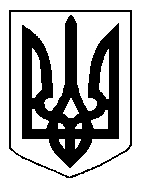 